WZÓR ZAWIADOMIENIAo którym mowa w art. 23 ust. 3 z dnia 15 września 2022 r. o rozwiązaniach w zakresie niektórych źródeł ciepła w związku z sytuacją na rynku paliw
(Dz. U. poz. 1967, z późn. zm.), zwanej dalej "ustawą"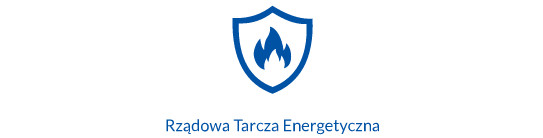 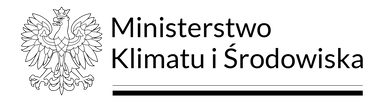 Dzięki działaniom rządu, gospodarstwa domowe oraz podmioty użyteczności publicznej w Polsce zostały objęte ochroną przed znacznymi wzrostami rachunków za ciepło w okresie
od 1 października 2022 r. do 31 grudnia 2023 roku.W związku ze stosowaniem przez ……………………… w rozliczeniach z ………………………, mechanizmu maksymalnej ceny dostawy ciepła lub średniej ceny wytwarzania ciepła z rekompensatą powiększonej o średnią stawkę opłat za usługi przesyłowe dla lokalu ………………………, została obniżona zaliczka na poczet rozliczenia kosztów zakupu ciepła:Szacowane łączne roczne obniżenie zaliczki na poczet rozliczenia kosztów ciepła wynosi: ……………………………………………………..podpisRodzaj opłaty z tytułu co. i/lub cwu. Cena wynikająca z obowiązującej taryfy lub cennika sprzedawcy ciepłaCena wynikająca z zastosowania rządowego mechanizmu wsparciaMiesięczne opłaty wynikające z szacowanego zużycia Miesięczne opłaty wynikające z szacowanego zużycia Wysokość zmniejszenia zaliczki w wyniku uwzględnienia obniżonej opłaty Rodzaj opłaty z tytułu co. i/lub cwu. Cena wynikająca z obowiązującej taryfy lub cennika sprzedawcy ciepłaCena wynikająca z zastosowania rządowego mechanizmu wsparciaOpłata uwzględniona w zaliczce bezinterwencjirząduOpłata uwzględniona w zaliczce dziękidziałaniomrząduWysokość zmniejszenia zaliczki w wyniku uwzględnienia obniżonej opłaty RAZEM